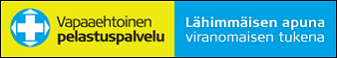 													17.4.2023TAAJAMAETSINTÄHARJOITUS KITTILÄSSÄ LA 6.5.2023	Aika: 	6.5.2023 klo 10.30 – 16.00Paikka: 	Jäähallin pihalla (Agnico-Eagle Jäähalli, Havutie 5, Kittilä) OHJELMA (muutokset mahdollisia)10.45	Ilmoittautuminen Vapepa-keskukseen, Jäähallin piha 11.30	Avaus ja käytännönjärjestelyt, valmiuskouluttaja Suvi Ikonen11.40	Harjoitus alkaa 15.30	Harjoitus päättyy16.00	Harjoituksen purku ja palautteet 16.30	Päivän päätösSäänmukainen ulko-/maastovarustus, etsintäreppu ja oma muki mukaan. Tarjolla mehua ja makkaraa, muuten omat eväät mukaan. Ilmoittautumiset 1.5.2023 mennessä Niinallenmterv@gmail.com. Tervetuloa  Kittilän Vapaaehtoinen pelastuspalvelu		Koulutuksissa tarjotaan mehua ja makkaraa			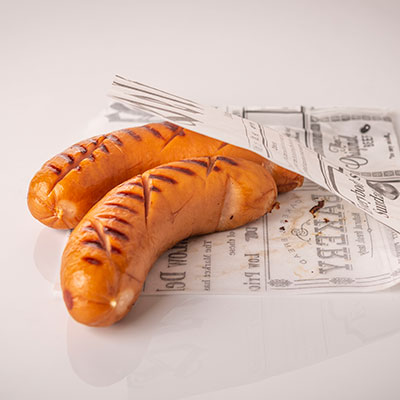 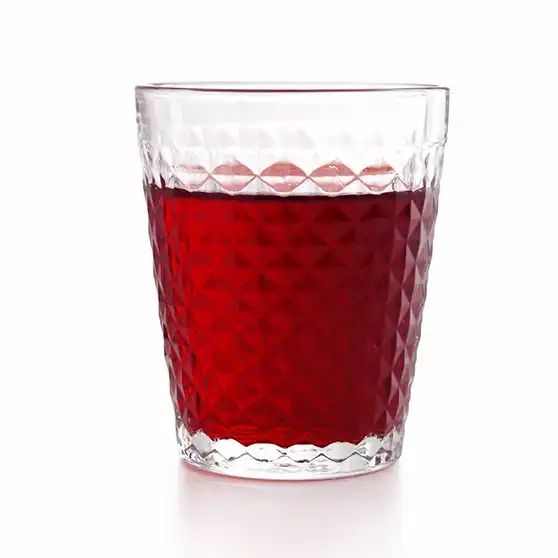 